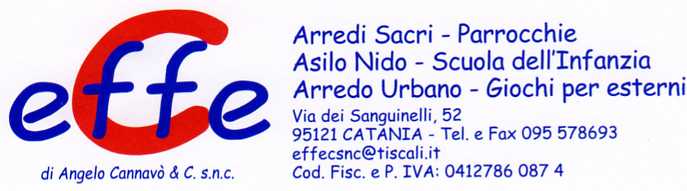 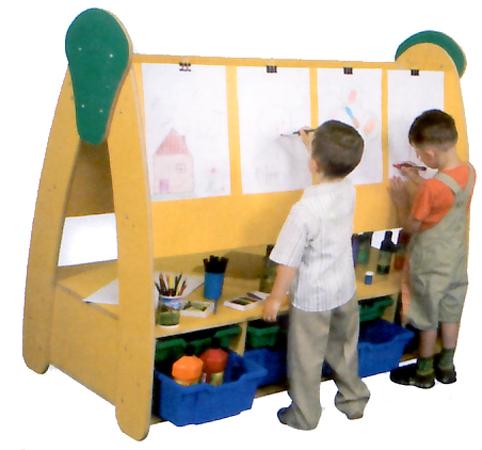 Descrizione:Cavalletto pittura bifacciale con ripiano appoggioaccessori pittura e vani sottostanti portaoggetti.Ideale per attività di gruppo fino a un massimo di 8bambini.Ingombro 144x90x130 cm.
Categoria: LaboratorioCodice: AL01007